            Saison 2022 – 2023                             Equipe :                                     Coach :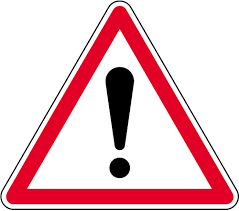          Si les dates ne vous conviennent pas, voici les coordonnées des autres joueurs pour vous arranger entre vous. (Attention au nombre de places par véhicule)Date :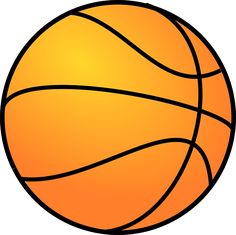 En déplacement :   je suis responsable du transport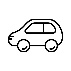 A Montfort :   je suis responsable de la buvette et j’apporte un gâteau.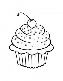 àA MontfortàA MontfortàA MontfortàA MontfortàA MontfortàA MontfortàA MontfortàA MontfortàA MontfortàA MontfortàA MontfortàA MontfortNom :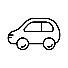 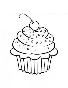 Nom :Nom :Nom :Nom :Nom :Nom :Nom :Nom :Nom :Nom/prénom:Tél 1 :Tél 2 :Nb places véhicule :Nom/prénom:Tél 1 :Tél 2 :Nb places véhicule :Nom/prénom:Tél 1 :Tél 2 :Nb places véhicule :Nom/prénom:Tél 1 :Tél 2 :Nb places véhicule :Nom/prénom du coach :Tél :Nom/prénom:Tél 1 :Tél 2 :Nb places véhicule :Nom/prénom:Tél 1 :Tél 2 :Nb places véhicule :Nom/prénom:Tél 1 :Tél 2 :Nb places véhicule :Nom/prénom:Tél 1 :Tél 2 :Nb places véhicule :Nom/prénom:Tél 1 :Tél 2 :Nb places véhicule :Nom/prénom:Tél 1 :Tél 2 :Nb places véhicule :Nom/prénom:Tél 1 :Tél 2 :Nb places véhicule :Nom/prénom:Tél 1 :Tél 2 :Nb places véhicule :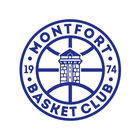 